FORNITURA GRATUITA/SEMI GRATUITA LIBRI DI TESTO ANNO SCOLASTICO 2021/2022Ai sensi dell legge 448/1998 Art. 27Generalità del richiedente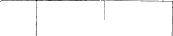 inserire correttamente l'IBAN (chiaro e leggibile) 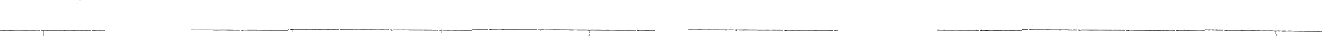 N.B. (NO IBAN DI LIBRETTO POSTALE)Residenza anagraficaGeneralità dello studente destinatarioSCUOLA STATALE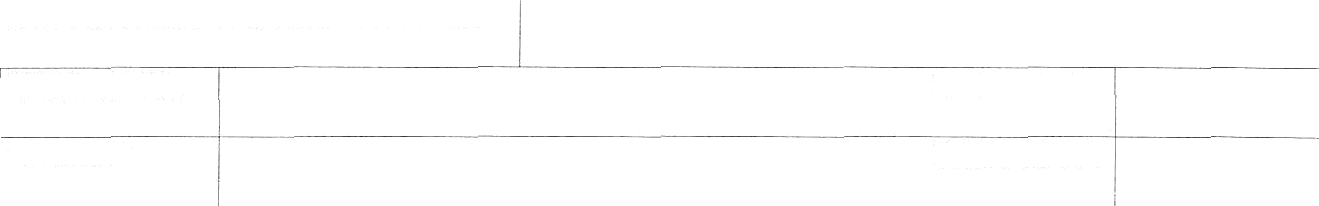 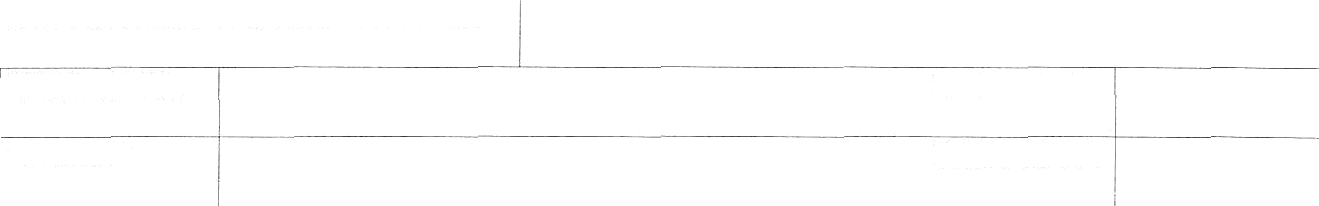 La presente scheda va consegnata alla scuola che l’allievo frequenterà nell’anno scolastico 2021/2022.La scuola provvederà alla trasmissione al Comune in cui ha sede la direzione dell’autonomiascolastica.Il sottoscritto fa presente:di aver presentato Certificazione ISEE del nucleo familiare relativa ai Redditi /2020.Il sottoscritto dichiara infine:Di aver conoscenza che, nel caso di corresponsione dei benefici, si applica l’art. 4, comma 2, de1 decreto legislativo 31 marzo 1998, n. 109 in materia di controllo di veridicità delle informazioni fornite.Data  	 										    FIRMAINFORMA TIVA AI SENSI DELLA LEGGE N. 675/1996Ai sensi dell 'art. 10  della  legge 31. 12.1996, n. 675, si  informa che il  trattamento  dei dati personali è indispensabile  ai fini dell’erogazione del contributo di cui alla L.448/1998 ed è svolto da personale degli Enti attuativi degli interventi;i dati, resi anonimi, potranno essere utilizzati anche per finalità statistiche (D.Lgs.30.07.1999, n.281)FIRMAL’ISEE è l’indicatore della situazione economica equivalente, non è quindi il reddito del nucleo familiare: infatti è determinato dal rapporto tra la situazione economica familiare nel suo complesso e il parametro della scala di equivalenza del nucleo familiare.  Per avere diritto alla fornitura totale o parziale del libri  di  testo  l’ISEE  massimo è stato determinato in € 10.632,94 qualunque sia la composizione del nucleo familiare.NOMENOMENOMENOMECOGNOMECOGNOMECOGNOMECOGNOMECOGNOMECOGNOMECOGNOMECODICEFISCALECODICEFISCALECODICEFISCALECODICEFISCALECODICEFISCALECODICEFISCALEIBAN (c.c. bancario oppure c.c. postale)IBAN (c.c. bancario oppure c.c. postale)IBAN (c.c. bancario oppure c.c. postale)IBAN (c.c. bancario oppure c.c. postale)IBAN (c.c. bancario oppure c.c. postale)IBAN (c.c. bancario oppure c.c. postale)IBAN (c.c. bancario oppure c.c. postale)IBAN (c.c. bancario oppure c.c. postale)IBAN (c.c. bancario oppure c.c. postale)IBAN (c.c. bancario oppure c.c. postale)IBAN (c.c. bancario oppure c.c. postale)IBAN (c.c. bancario oppure c.c. postale)IBAN (c.c. bancario oppure c.c. postale)IBAN (c.c. bancario oppure c.c. postale)IBAN (c.c. bancario oppure c.c. postale)IBAN (c.c. bancario oppure c.c. postale)IBAN (c.c. bancario oppure c.c. postale)IBAN (c.c. bancario oppure c.c. postale)IBAN (c.c. bancario oppure c.c. postale)IBAN (c.c. bancario oppure c.c. postale)IBAN (c.c. bancario oppure c.c. postale)IBAN (c.c. bancario oppure c.c. postale)IBAN (c.c. bancario oppure c.c. postale)IBAN (c.c. bancario oppure c.c. postale)IBAN (c.c. bancario oppure c.c. postale)IBAN (c.c. bancario oppure c.c. postale)IBAN (c.c. bancario oppure c.c. postale)IBAN (c.c. bancario oppure c.c. postale)IBAN (c.c. bancario oppure c.c. postale)IBAN (c.c. bancario oppure c.c. postale)IBAN (c.c. bancario oppure c.c. postale)IBAN (c.c. bancario oppure c.c. postale)IBAN (c.c. bancario oppure c.c. postale)IBAN (c.c. bancario oppure c.c. postale)IBAN (c.c. bancario oppure c.c. postale)IBAN (c.c. bancario oppure c.c. postale)IBAN (c.c. bancario oppure c.c. postale)IBAN (c.c. bancario oppure c.c. postale)IBAN (c.c. bancario oppure c.c. postale)VIA/PIAZZAN. CIVICOTELEFONOCOMUNEPROVINCIANOMECOGNOMECOGNOMECOGNOMECOGNOMELUOGO DI NASCITALUOGO DI NASCITALUOGO DI NASCITALUOGO DI NASCITALUOGO DI NASCITALUOGO DI NASCITALUOGO DI NASCITALUOGO DI NASCITADATA DI NASCITADATA DI NASCITADATA DI NASCITADATA DI NASCITADATA DI NASCITADATA DI NASCITADATA DI NASCITADATA DI NASCITADATA DI NASCITADATA DI NASCITACODICEFISCALECODICEFISCALE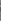 